7	النظر في أي تغييرات قد يلزم إجراؤها، وفي خيارات أخرى، تطبيقاً للقرار 86 (المراجَع في مراكش، 2002) لمؤتمر المندوبين المفوضين، بشأن "إجراءات النشر المسبق والتنسيق والتبليغ والتسجيل لتخصيصات التردد للشبكات الساتلية"، وفقاً للقرار 86 (Rev.WRC-07) تيسيراً للاستخدام الرشيد والفعّال والاقتصادي للترددات الراديوية وأي مدارات مرتبطة بها، بما فيها مدار السواتل المستقرة بالنسبة إلى الأرض؛7(D)	المسألة D – تحديد الشبكات والأنظمة الساتلية التي يلزم التنسيق معها تحديداً بموجب الأرقام 12.9 وA.12.9 و13.9 من لوائح الراديومقدمةيؤيد أعضاء جماعة آسيا والمحيط الهادئ للاتصالات للأسلوب D1 من المسألة D، على النحو المبين في تقرير الاجتماع التحضيري للمؤتمر.المقترحاتالمـادة 9الإجراءات الواجب تطبيقها لتحقيق التنسيق مع الإدارات الأخرى 
أو الحصول على موافقة هذه الإدارات1، 2، 3، 4، 5، 6، 7، 8، 9 (WRC-15)    القسم II - إجراء التنسيق12، 13القسم الفرعي IIA - متطلبات التنسيق وطلباتهMOD	ACP/24A19A4/1#5008636.9	(ب)	يحدد بموجب الرقم 27.9 كل إدارة أخرى قد يلزم إجراء التنسيق معها20، 21؛(WRC-)      MOD	ACP/24A19A4/2#50087____________20 1.36.9	وإن قائمة الإدارات التي يحددها المكتب بموجب الأرقام من 11.9 إلى 14.9 و21.9 إنما هي للعلم فقط بغية مساعدة الإدارات في الالتزام بهذا الإجراء. الأسباب:	إدراج الشبكات أو الأنظمة الساتلية المتأثرة بالإضافة إلى الإدارات المتأثرة لتسريع عملية التنسيق.القسم الفرعي IIC - التدابير الواجب اتخاذها في حالة طلب التنسيقMOD	ACP/24A19A4/3#5008852C.9		بالنسبة لطلبات التنسيق بموجب الأرقام من 11.9 إلى الرقم 14.9 والرقم 21.9، فإن الإدارة التي لا ترد بموجب الرقم 52.9 في غضون المهلة ذاتها التي تبلغ أربعة أشهر سوف تعتبر غير متأثرة، وتنطبق أحكام الرقمين 48.9 و49.9 في الحالات المذكورة في الأرقام من 11.9 إلى 14.9. الأسباب:	لتكون القائمة نهائية.MOD	ACP/24A19A4/4#5008953A.9		وبعد انقضاء الموعد النهائي المحدد لاستلام التعليقات الخاصة بطلب التنسيق المقدم بموجب الأرقام من 11.9 إلى 14.9 والرقم 21.9، يقوم المكتب، استناداً إلى سجلاته، بنشر قسم خاص يعطي فيه قائمة الإدارات التي أبلغت عن عدم موافقتها أي تعليقات أخرى مقدمة في المهل النظامية.(WRC-)    الأسباب:	لنشر قائمة الشبكات والأنظمة الساتلية التي ينبني عليها عدم موافقتها.__________المؤتمر العالمي للاتصالات الراديوية (WRC-19)
شرم الشيخ، مصر، 28 أكتوبر - 22 نوفمبر 2019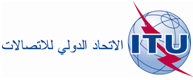 الجلسة العامةالإضافة 4للوثيقة 24(Add.19)-A23 سبتمبر 2019الأصل: بالإنكليزيةمقترحـات مشتركـة مقدمة من جماعة آسيا والمحيط الهادئ للاتصالاتمقترحـات مشتركـة مقدمة من جماعة آسيا والمحيط الهادئ للاتصالاتمقترحات بشأن أعمال المؤتمرمقترحات بشأن أعمال المؤتمر‎‎‎‎‎‎بند جدول الأعمال 7(D)‎‎‎‎‎‎بند جدول الأعمال 7(D)